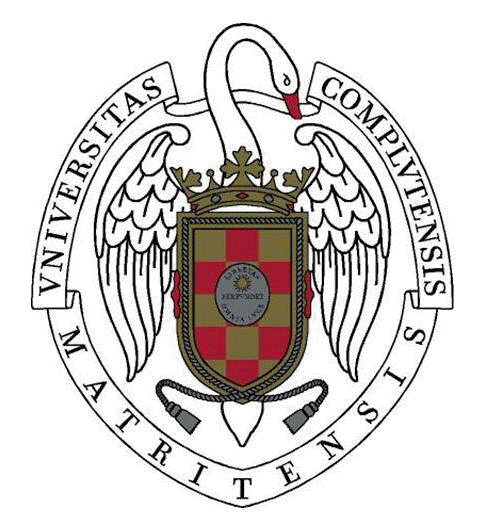 Universidad Complutense. Facultad de Educaciónc/ Rector Rollo Villanova s/n28040 MadridCURSO DE ADAPTACIÓN ALGRADO EN EDUCACIÓN SOCIALFormulario para el reconocimiento de créditos por experiencia laboral. (Se podrán reconocer hasta un máximo de 12 créditos)El reconocimiento de estos créditos en función de los años trabajados, dedicación, puesto, etc. Podrá llegar hasta los 12 créditos (en fracciones de 6). En los casos en los que se reconozcan menos créditos tendrán que completarse cursando las asignaturas de la Opción A necesarias hasta llegar a los 12 créditos.Datos de identificación:Apellidos:Nombre:DNI: Domicilio:e-mail:Teléfono:Datos del puesto laboral:Institución, organismo o empresa contratante:Fecha de inicio de la contrataciónFecha final de contrataciónPuesto para el que ha sido contratado:Funciones realizadas:-------------------------------Institución, organismo o empresa contratante:Fecha de inicio de la contrataciónFecha final de contrataciónPuesto para el que ha sido contratado:Funciones realizadas:-------------------------------Institución, organismo o empresa contratante:Fecha de inicio de la contrataciónFecha final de contrataciónPuesto para el que ha sido contratado:Funciones realizadas:-------------------------------Añadir tantas páginas como fuesen necesarias. No olvidar adjuntar copia de los contratos y vida laboral.